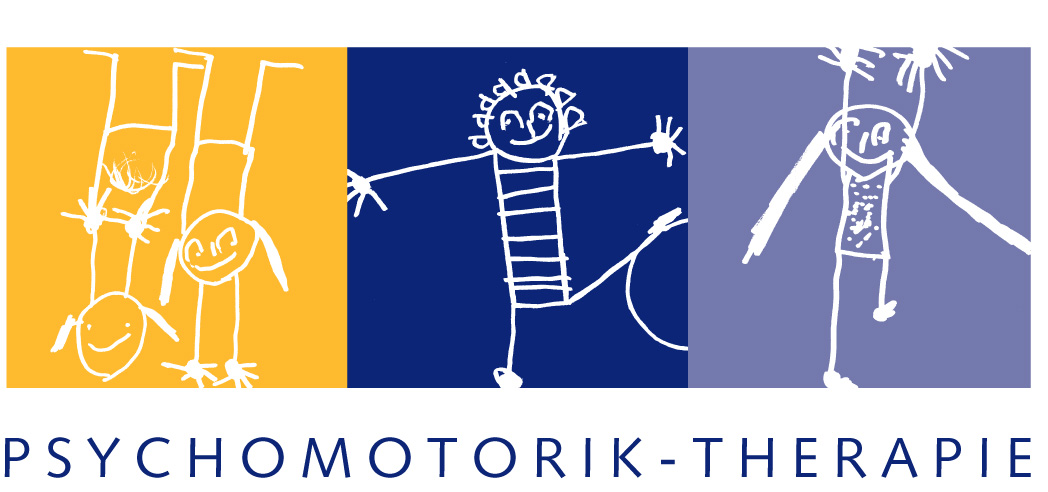 KursanmeldeformularUnterschrift der Lehrperson:Unterschrift der Eltern:Datum:EinzusendenPer Post an:	Per Mail mit Scan an:Therapiestelle für Psychomotorik	info@psymo.chPestalozzistrasse 179500 WilKurstitel:Name und Vorname der Eltern:Strasse:Postleitzahl, Ortschaft:Natelnummer:Mailadresse:Name und Vorname des Kindes:Geburtsdatum des Kindes:Klasse:Name der Lehrperson: